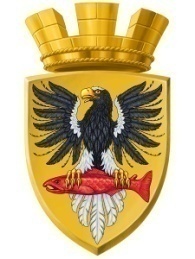 Р О С С И Й С К А Я  Ф Е Д Е Р А Ц И ЯКАМЧАТСКИЙ КРАЙП О С Т А Н О В Л Е Н И ЕАДМИНИСТРАЦИИ ЕЛИЗОВСКОГО ГОРОДСКОГО ПОСЕЛЕНИЯОт 25.12.2018 года                                                                                                                   № 2327-п         г.ЕлизовоО размещении в федеральной информационной адресной системе сведений об адресах присвоенных объектам адресации – помещениям в многоквартирном доме № 20 по          ул. Чернышевского в г. ЕлизовоРуководствуясь ч.3 ст.5 и ч.3 ст.9 Федерального закона от 28.12.2013 №443-ФЗ «О федеральной информационной адресной системе и о внесении изменений в Федеральный закон «Об общих принципах организации местного самоуправления в Российской Федерации», ст. 14 Федерального закона от 06.10.2003 № 131-ФЗ «Об общих принципах организации местного самоуправления в РФ», Уставом Елизовского городского поселения, Приказом Минфина России от 05.11.2015 №171н «Об утверждении Перечня элементов планировочной структуры, элементов улично-дорожной сети, элементов объектов адресации, типов зданий (сооружений), помещений, используемых в качестве реквизитов адреса, и Правил сокращенного наименования адресообразующих элементов», в целях актуализации информации в федеральной информационной адресной системе,ПОСТАНОВЛЯЮ:1. Разместить в федеральной информационной адресной системе сведения об адресах, присвоенных объектам адресации - помещениям в многоквартирном доме № 20 по ул. Чернышевского в г. Елизово, ранее не размещенные в государственном адресном реестре, согласно приложению к настоящему постановлению.2. Направить данное постановление в федеральную информационную адресную систему для внесения сведений установленных данным постановлением.Муниципальному казенному учреждению «Служба по обеспечению деятельности администрации Елизовского городского поселения» опубликовать (обнародовать) настоящее постановление в средствах массовой информации и разместить в информационно-телекоммуникационной сети «Интернет» на официальном сайте администрации Елизовского городского поселения.Контроль за исполнением настоящего постановления возложить на руководителя Управления архитектуры и градостроительства администрации Елизовского городского поселения.Глава администрации Елизовского городского поселения                                                    Д.Б. ЩипицынСОГЛАСОВАНИЕ:Заместитель руководителя -начальник юридического отделаУправления делами администрацииЕлизовского городского поселения  _______________________________ Н.А. КутеповаРуководитель Управления архитектурыи градостроительства администрацииЕлизовского городского поселения _______________________________ О.Ю. МорозСтарший инспектор Управления архитектурыи градостроительства администрацииЕлизовского городского поселения _______________________________ А.С.ЧайкаИсполнитель – Т.И. Позднякова, тел.6-17-37, Управление архитектуры и градостроительства администрации Елизовского городского поселения.____________________________________________________________________________Рассылка: Управление архитектуры и градостроительства администрации ЕГП, Управление делами администрации ЕГППомещение, с кадастровым номером 41:05:0101003:1222, Россия, Камчатский край, Елизовский муниципальный район, Елизовское городское поселение, Елизово г., Чернышевского ул., д. 20, кв. 1.Помещение, с кадастровым номером 41:05:0101003:1223, Россия, Камчатский край, Елизовский муниципальный район, Елизовское городское поселение, Елизово г., Чернышевского ул., д. 20, кв. 2.Помещение, с кадастровым номером 41:05:0101003:1224, Россия, Камчатский край, Елизовский муниципальный район, Елизовское городское поселение, Елизово г., Чернышевского ул., д. 20, кв. 3.Помещение, с кадастровым номером 41:05:0101003:1225, Россия, Камчатский край, Елизовский муниципальный район, Елизовское городское поселение, Елизово г., Чернышевского ул., д. 20, кв. 4.Помещение, с кадастровым номером 41:05:0101003:1226, Россия, Камчатский край, Елизовский муниципальный район, Елизовское городское поселение, Елизово г., Чернышевского ул., д. 20, кв. 5.Помещение, с кадастровым номером 41:05:0101003:1227, Россия, Камчатский край, Елизовский муниципальный район, Елизовское городское поселение, Елизово г., Чернышевского ул., д. 20, кв. 6.Помещение, с кадастровым номером 41:05:0101003:1228, Россия, Камчатский край, Елизовский муниципальный район, Елизовское городское поселение, Елизово г., Чернышевского ул., д. 20, кв. 7.Помещение, с кадастровым номером 41:05:0101003:1229, Россия, Камчатский край, Елизовский муниципальный район, Елизовское городское поселение, Елизово г., Чернышевского ул., д. 20, кв. 8.Помещение, с кадастровым номером 41:05:0101003:1230, Россия, Камчатский край, Елизовский муниципальный район, Елизовское городское поселение, Елизово г., Чернышевского ул., д. 20, кв. 9. Помещение, с кадастровым номером 41:05:0101003:1231, Россия, Камчатский край, Елизовский муниципальный район, Елизовское городское поселение, Елизово г., Чернышевского ул., д. 20, кв. 10.Помещение, с кадастровым номером 41:05:0101003:1232, Россия, Камчатский край, Елизовский муниципальный район, Елизовское городское поселение, Елизово г., Чернышевского ул., д. 20, кв. 11.Приложение к постановлению администрации Елизовского городского поселенияот 25.12.2018 № 2327-п